A Raven Flies South		/15		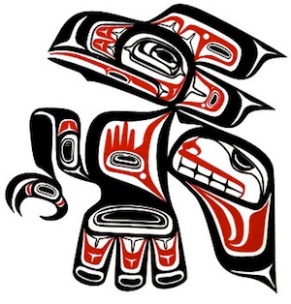 By Gord BruyerePlease answer in full and complete sentences.  Use direct evidence from the story to support your answer.1. What does the raven symbolize to the Coast Salish Peoples? How does this connect with Raven’s life?2. Do ravens fly south?  What is the significance of the title?3. What is an allusion? What does the allusion to “Spider Woman” mean?4. What evidence can you find in the story about the emotional state of Raven’s mother?  (2).  How does this affect Raven?5. Why do you think Raven performs the ceremony by the river?6. What Aboriginal Way of Knowing and Being can you connect with Raven?  Use evidence from the story.7. Find two teachings from Raven’s Kookum that Raven learned from.  How did these teachings help him?  Use evidence from the story to support your answer.